Μουσικοθεατρική παρουσίαση του βιβλίου της Άννας Μπιθικώτση «Ψηλαφίζοντας τις λέξεις»Ο Δήμος Λαμιέων διοργανώνει μια μουσικοθεατρική παρουσίαση του νέου βιβλίου της συγγραφέως Άννας Μπιθικώτση «Ψηλαφίζοντας τις λέξεις» την Πέμπτη 30 Μαρτίου και ώρα 20:00 στο Δημοτικό Θέατρο Λαμίας. Η παράσταση που έχει τίτλο «Ψηλαφίζοντας τις λέξεις με τραγούδια που αγάπησα», περιλαμβάνει δραματοποιημένη αφήγηση από την Άννα Μπιθικώτση ενώ τιμητικά συμμετέχουν ο Σωτήρης Δογάνης στην ερμηνεία και την αφήγηση, η Κατερίνα Μεγάλου στην ερμηνεία και το πιάνο και η Μικτή Χορωδία του Δημοτικού Ωδείου Λαμίας υπό τη διεύθυνση του μαέστρου Μιχάλη Παπαπέτρου. Το βιβλίο, από το περιεχόμενο του οποίου πηγάζει το σενάριο της παράστασης, στηρίζει με τις πωλήσεις του τους σκοπούς και τις δράσεις του Πανελληνίου Συνδέσμου Τυφλών. Η είσοδος είναι ελεύθερη.  Από το Γραφείο Τύπου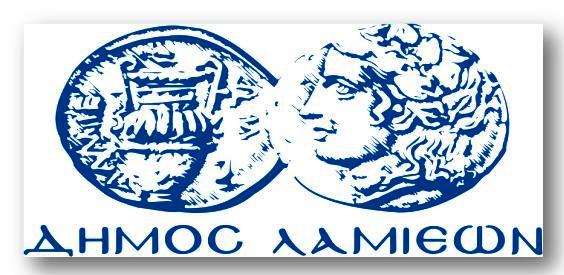 ΠΡΟΣ: ΜΜΕΔΗΜΟΣ ΛΑΜΙΕΩΝΓραφείου Τύπου& ΕπικοινωνίαςΛαμία, 28/3/2017